––––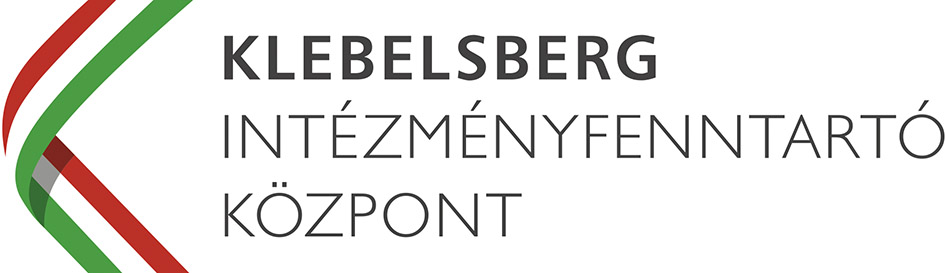 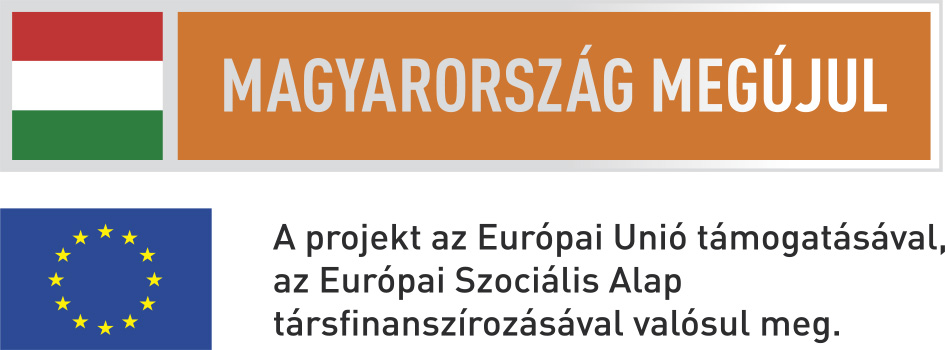 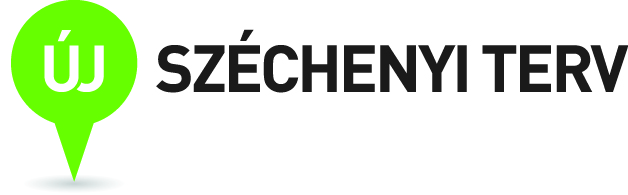 